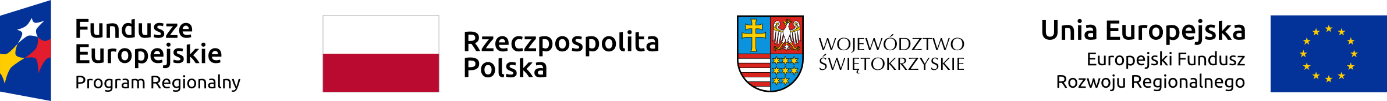 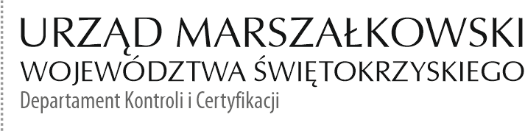 KC-I.432.258.1.2023                                                                           Kielce, dn. 14.09.2023r.Gmina Chmielnik Pl. Plac Kościuszki 726-020 ChmielnikINFORMACJA POKONTROLNA NR KC-I.432.258.1.2023/APP-4z kontroli realizacji projektu nr RPSW.06.05.00-26-0045/17 pn. „Kompleksowa rewitalizacja przestrzeni publicznej Miasta Chmielnik” realizowanego w ramach Działania 6.5 Rewitalizacja obszarów miejskich i wiejskich 6 Osi priorytetowej Rozwój miast Regionalnego Programu Operacyjnego Województwa Świętokrzyskiego na lata 2014 – 2020, polegającej na weryfikacji dokumentów w zakresie prawidłowości przeprowadzenia właściwych procedur dotyczących udzielania zamówień publicznych, przeprowadzonej na dokumentach w siedzibie Instytucji Zarządzającej Regionalnym Programem Operacyjnym Województwa Świętokrzyskiego na lata 2014 – 2020 w dniu 22 sierpnia 2023r. oraz dodatkowo zamieszczonych w systemie SL dokumentach do 14 września 2023 r.I. INFORMACJE OGÓLNE:1 .Nazwa i adres badanego Beneficjenta:GMINA CHMIELNIK – Lider projektuPl. Plac Kościuszki 726-020 ChmielnikCHMIELNICKIE CENTRUM KULTURY – Partner nr 2Ul. Starobuska 1026-020 ChmielnikFENIX BHP I PPOŻ RENATA STACHOWICZ-SOKÓL – Partner nr 3Ul. 1 Maja 2326-020 Chmielnik2. Status prawny Beneficjenta:Lider - wspólnoty samorządowePartner 2 - gminne samorządowe jednostki organizacyjnePartner 3 - osoby fizyczne prowadzące działalność gospodarczą - małe przedsiębiorstwoII. PODSTAWA PRAWNA KONTROLI:	Niniejszą kontrolę przeprowadzono na podstawie art. 23 ust. 1 ustawy z dnia 11 lipca 2014 r. o zasadach realizacji programów w zakresie polityki spójności finansowanych w perspektywie finansowej 2014 – 2020 (Dz.U. z 2020 r., poz. 818 j.t) oraz § 14 umowy nr RPSW.06.05.00-26-0045/17-02 dofinansowanie projektu nr RPSW.06.05.00-26-0045/17 pn. „Kompleksowa rewitalizacja przestrzeni publicznej Miasta Chmielnik”III. OBSZAR I CEL KONTROLI:Cel kontroli stanowi weryfikacja dokumentów w zakresie prawidłowości przeprowadzenia przez  Beneficjenta  właściwych  procedur  dotyczących  udzielania   zamówień   publicznych w ramach realizacji projektu RPSW.06.05.00-26-0045/17 pn. „Kompleksowa rewitalizacja przestrzeni publicznej Miasta Chmielnik”. Weryfikacja   obejmuje  dokumenty dotyczące udzielania zamówień publicznych związanych z wydatkami przedstawionymi przez Beneficjenta we wniosku o płatność
nr RPSW.06.05.00-26-0045/17-011.Kontrola przeprowadzona została przez Zespół Kontrolny złożony z pracowników Departamentu Kontroli i Certyfikacji Urzędu Marszałkowskiego Województwa Świętokrzyskiego z siedzibą w Kielcach, w składzie:Agnieszka Piwnik-Piecyk – Główny specjalista (kierownik Zespołu Kontrolnego),Aleksandra Żelechowska - Główny specjalista (członek Zespołu Kontrolnego).IV. USTALENIA SZCZEGÓŁOWE:W wyniku dokonanej w dniach od 22 sierpnia 2023 r. do 14 września 2023 r. weryfikacji dokumentów dotyczących zamówień udzielonych w ramach projektu nr RPSW.06.05.00-26-0045/17 pn. „Kompleksowa rewitalizacja przestrzeni publicznej Miasta Chmielnik” przesłanych do Instytucji Zarządzającej Regionalnym Programem Operacyjnym Województwa Świętokrzyskiego na lata 2014 – 2020 przez Beneficjenta za pośrednictwem Centralnego Systemu Teleinformatycznego SL2014, Zespół Kontrolny ustalił, co następuje:Partner nr 3 Projektu FENIX BHP I PPOŻ RENATA STACHOWICZ-SOKÓL po podpisaniu umowy o dofinansowanie projektu przeprowadził postępowanie zgodnie z zasadą konkurencyjności określoną w sekcji 6.5.2 pkt 1 lit. a) Wytycznych w zakresie kwalifikowalności wydatków w ramach Europejskiego Funduszu Rozwoju Regionalnego, Europejskiego Funduszu Społecznego oraz Funduszu Spójności na lata 2014-2020 z dnia 21 grudnia 2020 r. Postępowanie obejmowało realizację zadania pod nazwą „Modernizacja budynku przedsiębiorstwa FENIX BHP i PPOŻ” przedmiotem, którego były roboty budowlane budynku zlokalizowanego na działce nr 1014 – obręb Chmielnik 0001 pod adresem ul. Bednarska 18, 26-020 Chmielnik. Roboty polegały na dociepleniu i hydroizolacji fundamentów, dociepleniu i wzmocnieniu ścian, dociepleniu i remoncie posadzki w gruncie oraz wymianie stolarki okiennej, drzwiowej, pokrycia dachowego, instalacji elektrycznej budynku i montażu kompletnej instalacji PV o mocy do 6kW.Niniejsze postępowanie zostało wszczęte w dniu 16 października 2022 r. poprzez zamieszczenie zapytania ofertowego na stronie https://.bazakonkurencyjnosci.funduszeeuropejskie.gov.pl  (nr ogłoszenia 2022-15053-130764 Id 130764). Termin składania ofert wyznaczono do dnia 31 października 2023 godz. 12.00 r. Efektem rozstrzygnięcia postępowania było podpisanie w dniu 28 listopada 2022 r. umowy na roboty budowlane pomiędzy FENIX BHP I PPOŻ RENATA STACHOWICZ-SOKÓL z siedzibą  Ul. 1 Maja 23, 26-020 Chmielnik a przedsiębiorstwem FASBAU Spółka z ograniczoną odpowiedzialnością z siedzibą ul. Hoża 86/410, 00-682 Warszawa.Wartość udzielonego zamówienia wynosiła 328 656,00 zł brutto ( tj. 267 200,00 zł netto). Zgodnie z zawartą umową strony ustaliły termin zakończenia realizacji zadania do dnia 15.06.2023r. W dniu 14.06.2023 Wykonawca zawiadomił Zamawiającego o zakończeniu robót i zwrócił się z prośbą o wyznaczenie terminu odbioru. W dniu 28.06.2023r przedstawiciele Partnera projektu i Wykonawcy odebrali roboty budowlane i podpisali bez uwag protokół końcowy odbioru, do którego załączone zostały potwierdzenia płatności za wykonane zadanie. W wyniku weryfikacji przedmiotowego postępowania nie stwierdzono błędów i uchybień.                              Lista sprawdzająca powyższe postępowanie stanowi dowód nr 1 do niniejszej Informacji Pokontrolnej.V. REKOMENDACJE I ZALECENIA POKONTROLNE: Instytucja Zarządzająca Regionalnym Programem Operacyjnym Województwa Świętokrzyskiego 
na lata 2014 – 2020 odstąpiła od sformułowania zaleceń pokontrolnych.Niniejsza Informacja pokontrolna zawiera 4 stron oraz 1 dowód, który dostępny 
jest do wglądu w siedzibie Departamentu Kontroli i Certyfikacji, ul. IX Wieków Kielc 4,               25-615 Kielce.Dokument sporządzono w dwóch jednobrzmiących egzemplarzach, z których jeden zostaje przekazany Beneficjentowi. Drugi egzemplarz oznaczony terminem „do zwrotu” należy odesłać na podany powyżej adres w terminie 14 dni od dnia otrzymania Informacji pokontrolnej.Jednocześnie informuje się, iż w ciągu 14 dni od dnia otrzymania Informacji pokontrolnej Beneficjent może zgłaszać do Instytucji Zarządzającej pisemne zastrzeżenia, co do ustaleń 
w niej zawartych. Zastrzeżenia przekazane po upływie wyznaczonego terminu nie będą uwzględnione.Kierownik Jednostki Kontrolowanej może odmówić podpisania Informacji pokontrolnej informując na piśmie Instytucję Zarządzającą o przyczynach takiej decyzji.Kontrolujący:      IMIĘ I NAZWISKO: Agnieszka Piwnik-Piecyk   …………………….………….IMIĘ I NAZWISKO: Aleksandra Żelechowska  …………………………………..                                                                          Kontrolowany/a                                                                                           …………………………………..